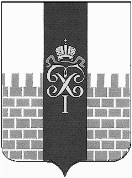 МЕСТНАЯ АДМИНИСТРАЦИЯ МУНИЦИПАЛЬНОГО ОБРАЗОВАНИЯ ГОРОД ПЕТЕРГОФ_____________________________________________________________________________ПОСТАНОВЛЕНИЕ от  « 27» мая    2019г.	                                                                       № 67  	В соответствии с Бюджетным  кодексом  Российской Федерации, Положением о бюджетном процессе в муниципальном образовании г.Петергоф и Постановлением местной администрации МО город Петергоф  от 26.09.2013 года №150  «Об утверждении  Положения о Порядке разработки, реализации  оценки эффективности муниципальных программ и  о Порядке разработки и реализации ведомственных целевых программ и планов по непрограммным расходам местного бюджета МО  г. Петергоф» местная администрация муниципального образования город Петергофп о с т а н о в л я е тВнести изменения в  постановление местной администрации муниципального образования город Петергоф от 26.12.2018г. №145 «Об утверждении ведомственной целевой программы мероприятий, направленной на решение вопроса местного значения « Участие в пределах своей компетенции в обеспечении чистоты и порядка на  территории муниципального образования, в т.ч. оборудование контейнерных площадок на дворовых территориях»  на 2019 год  (с изм. от 31.01.2019 г.) согласно приложению  к настоящему постановлению. Добавить в  ведомственную целевую программу мероприятий Приложение №2-1Настоящее постановление вступает  в  силу  с  момента  официального опубликования.Контроль за исполнением  настоящего постановления оставляю за собой.Глава местной администрациимуниципального образования город Петергоф                          А.В. ШифманПриложение  к Постановлению МА МО город Петергоф  от 27.05 2019 г. №67                                                                                                                            Утверждено                                                                                                                                                                                                                       Глава МА МО г.Петергоф                                                                                                _______________/_Шифман А.В./ВЕДОМСТВЕННАЯ ЦЕЛЕВАЯ   ПРОГРАММАмероприятий, направленная на решение вопроса местного значения «Участие в пределах своей компетенции в обеспечении чистоты и порядка на территории муниципального образования, в т.ч. оборудование контейнерных площадок на дворовых территориях» на 2019 годЦели и задачи программы: Обеспечение благоприятных условий проживания населения муниципального образования г.Петергоф;обеспечение экологического и санитарно-эпидемиологического благополучия населения на территории МО г. Петергоф;обеспечение снижения негативного воздействия на окружающую среду;очистка территорий и акваторий от мусора;привлечение населения в очистке территорий от мусора;повышение уровня благоустройства территорий.Заказчик программы (ответственный исполнитель):Местная администрация муниципального образования город Петергоф (отдел городского хозяйства) 3. Ожидаемые конечные результаты реализации целевой программы:              Ликвидация несанкционированных свалок – 578 куб.м.Установка контейнеров для проведения субботников – 31 конт./365,25  куб. м Разработка проектно-сметной документации на оборудование контейнерной площадки по адресу:  г.Петергоф, Собственный пр., д.34лит.А – 1 услуга4. Сроки реализации целевой программы: I –IV квартал  2019 г.         5.Перечень мероприятий целевой программы, ожидаемые конечные результаты реализации и необходимый объём финансирования:«О внесении изменений в постановление местной администрации муниципального образования город Петергоф от 26.12.2018 г. №152 «Об утверждении ведомственной целевой программы мероприятий, направленной на решение вопроса  местного значения «Участие в пределах своей компетенции в обеспечении чистоты и порядка на территории муниципального образования, в т.ч. оборудование контейнерных площадок на дворовых территориях» на 2019 год ( с изм. от 31.01.2019 г.)№п/пНаименование мероприятияОжидаемые конечные результатыОжидаемые конечные результатыСрок исполнения мероприятияНеобходимый объём финансирования(тыс.руб.)№п/пНаименование мероприятияЕд. изм.Кол-воСрок исполнения мероприятияНеобходимый объём финансирования(тыс.руб.)1Ликвидация несанкционированных свалокм35782-4 квартал439,32Проведение весеннего и осеннего субботника (установка контейнеров для мусора, вывоз и размещение мусора)м3   365,25  2-4 квартал310,53Разработка проектно-сметной документации на оборудование контейнерной площадки по адресу: г.Петергоф, Собственный пр., д.34лит.Ауслуга11-4 квартал243,4Всего993,2